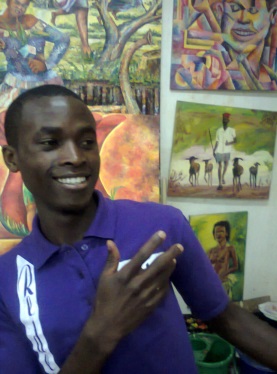 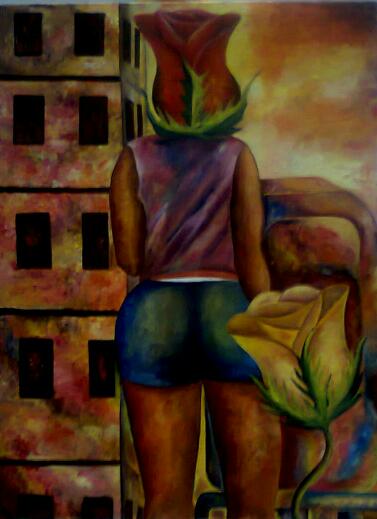 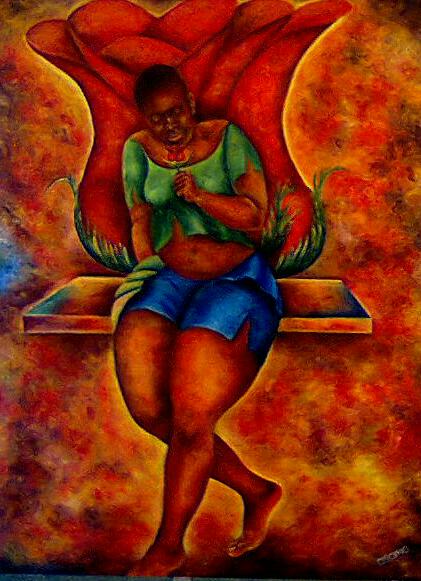 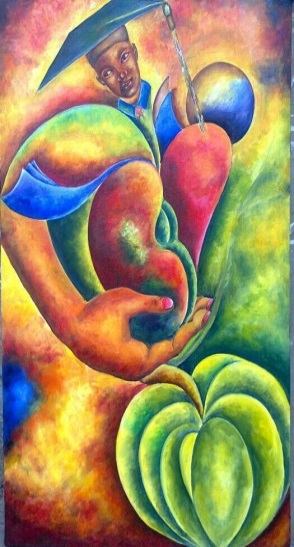 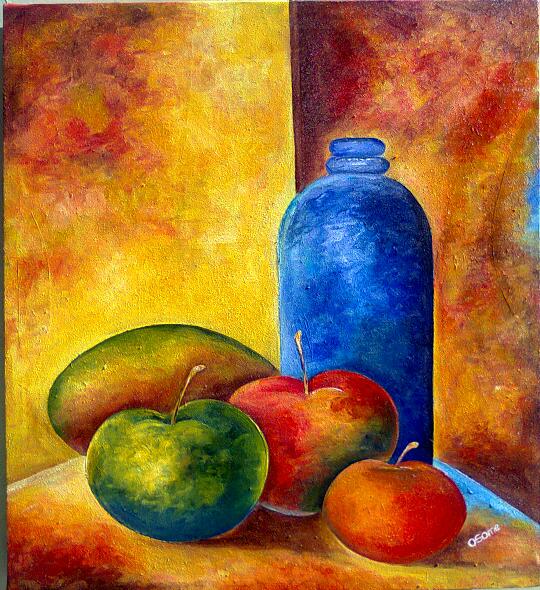 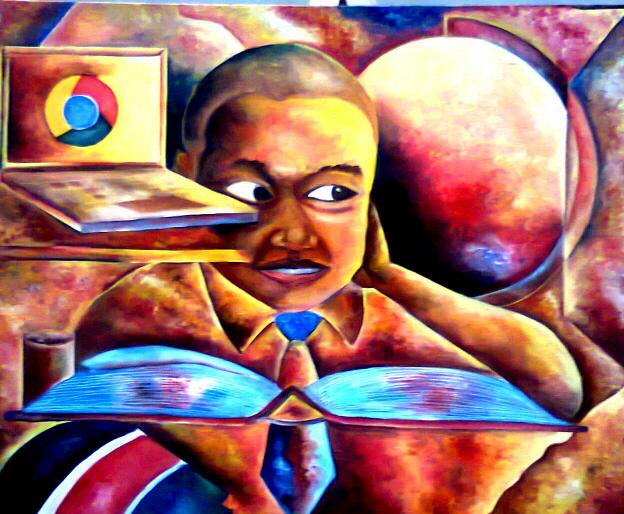 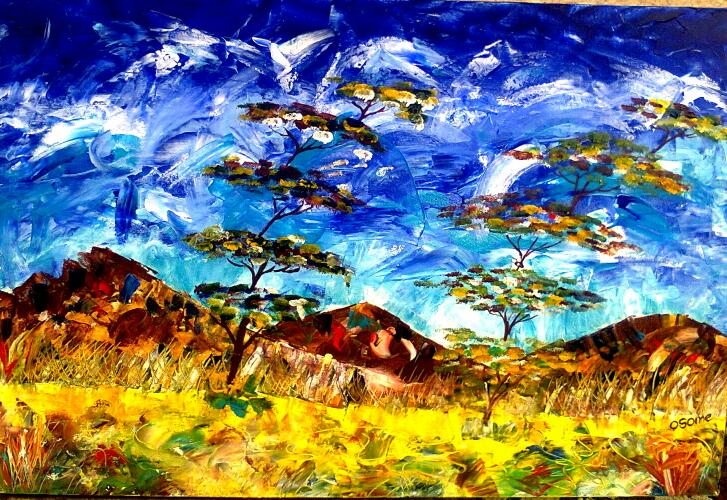 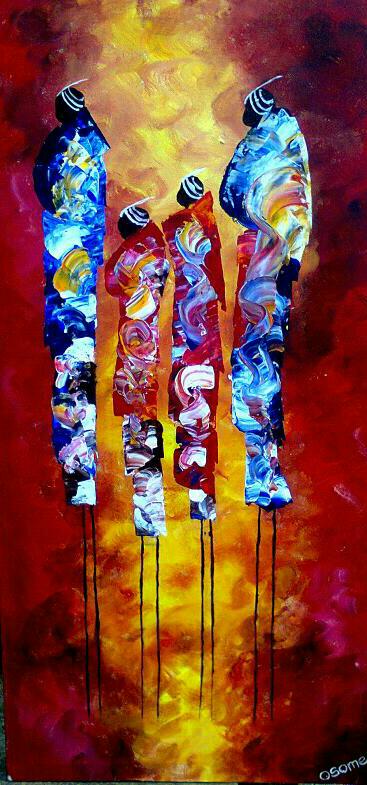 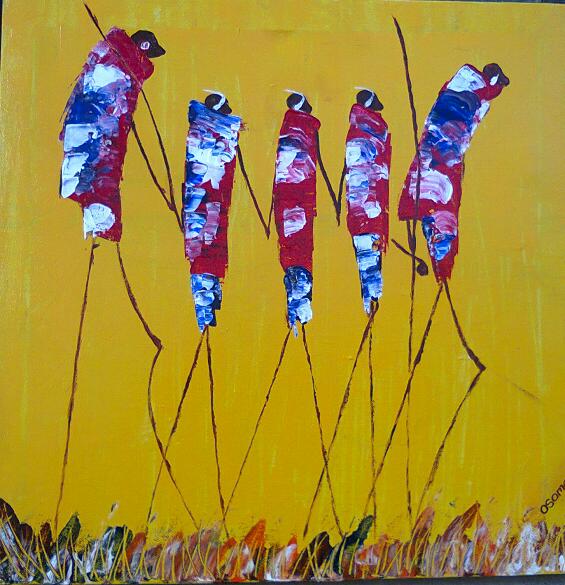 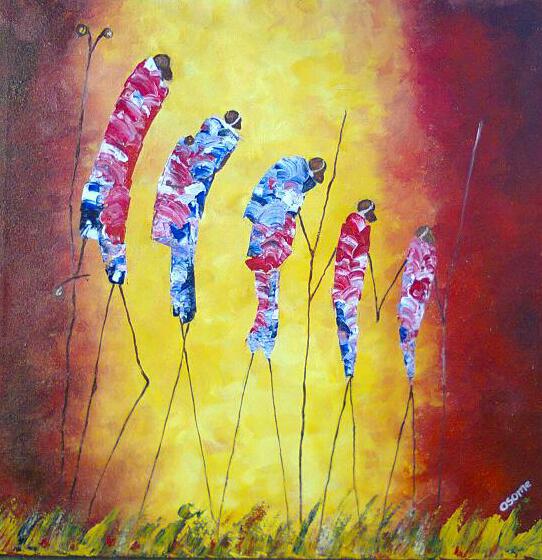 A picture paints a thousand words…….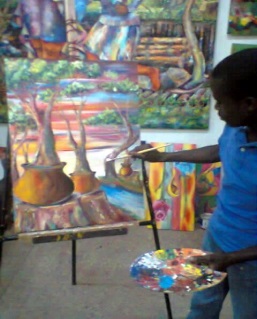 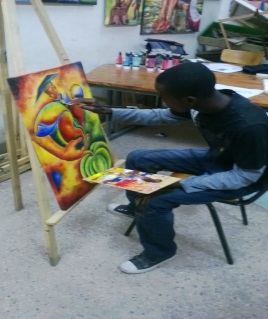 